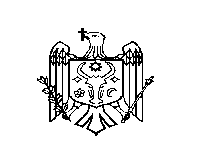 DECIZIE nr. 3/8din 12 iunie 2020Cu privire la activitatea Instituţiei Publice Incubatorul de Afaceri din Ştefan Vodă pe perioada 01.05.2019 – 01.06.2020  În temeiul punctului 5 al deciziei Consiliului raional nr. 2/6 din 18.04.2019;  În conformitate cu prevederile art. 19 lit. h) al Statutului Instituţiei Publice Incubatorul de Afaceri din Ştefan Vodă (IP IAŞV), aprobat prin decizia Consiliului raional nr. 10/7 din 15.12.2011;  În baza art. 43 alin. (2) şi art. 46 din Legea nr. 436 – XVI din 28 decembrie 2006 privind administraţia publică locală, Consiliul raional Ştefan Vodă DECIDE:1. Se ia act de raportul dnei Adelina Barbăneagră, managerul IP IAŞV, cu privire la activitatea Instituţiei Publice Incubatorul de Afaceri din Ştefan Vodă pe perioada 01.05.2019 – 01.06.2020.2. Managerul IP IAŞV va asigura:2.1. Dezvoltarea reţelei de parteneriate şi cooperare a capacităţilor manageriale instituţionale şi antreprenoriale de extindere şi eficientizarea infrastructurii existente a IP IAŞV.2.2. Atragerea noilor rezidenţi, prin lansarea campaniei de promovare a imaginii IP IAŞV.2.3. Inițierea unor proceduri pentru colectarea de fonduri (proiecte, donații, sponsorizări) din diferite surse legale, pentru asigurarea activității și dezvoltării IP IAȘV.3. Controlul executării prezentei decizii se atribuie dlui Vasile Maxim, preşedintele al raionului Ştefan Vodă.4. Prezenta decizie se aduce la cunoştinţă:Oficiului teritorial Căuşeni al Cancelarie de Stat;Instituţiei Publice Incubatorul de Afaceri din Ştefan Vodă;Persoanelor nominalizate;Prin publicare pe pagina web a Consiliului raional Ștefan Vodă.     Preşedintele şedinţei:                                                                             Maria Pălărie     Contrasemnează:   Secretarul Consiliului raional                                                                 Ion ŢurcanREPUBLICA MOLDOVACONSILIUL RAIONAL ŞTEFAN  VODĂ